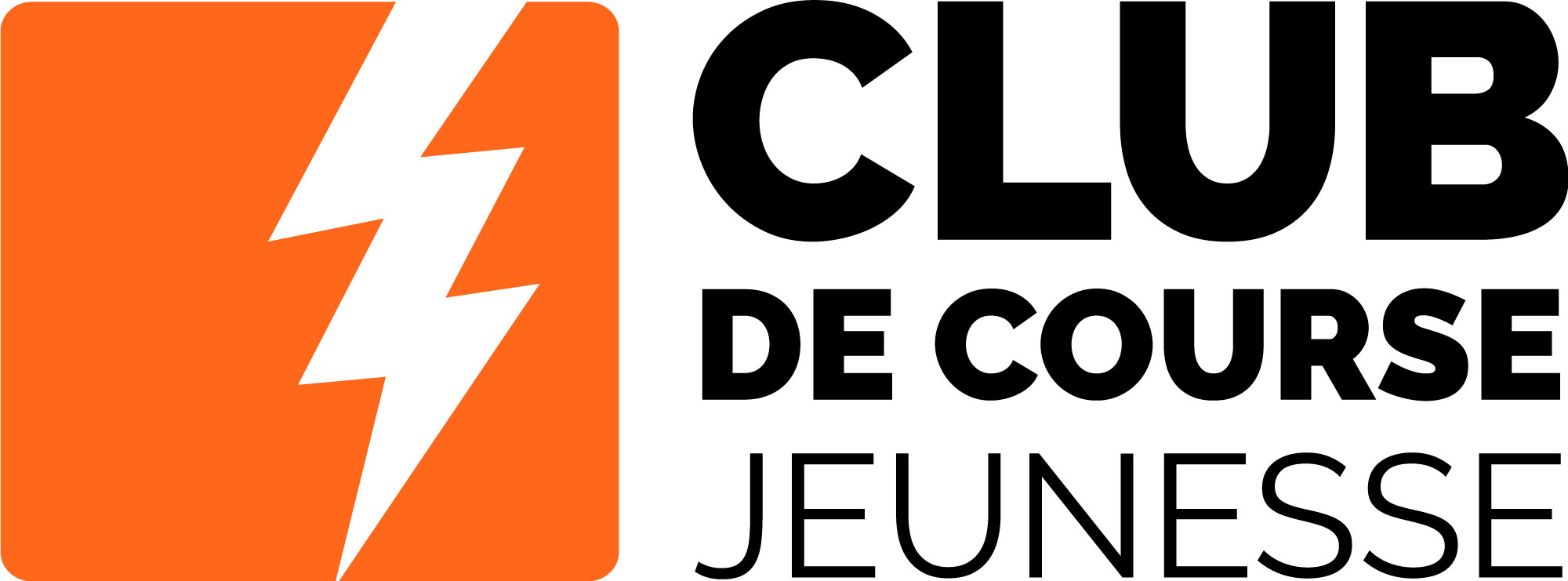 Cher parent ou tuteur, L'école ____________________ mettra en œuvre le programme « Club de course jeunesse » du _________________ au ___________________. Nous courrons chaque _____________ à ___________ h.   Tous les élèves de la ___e à la ___e année sont invités à se joindre au Club, peu importe leur niveau de forme physique ou leur expérience en matière de course. Nous encourageons les élèves à prendre des pauses et à marcher, au besoin, et les élèves amélioreront leur endurance graduellement avec chaque séance de course. Tous les participants reçoivent un prix de finisseur de « Club de course jeunesse ».  Il y a aussi un guide du coureur contenant des renseignements sur la course et sur les styles de vie sains et un l’horaire d'entraînement qui peut être consulté à l’adresse www.kidsrunclub.ca  « Club de course jeunesse » est offert gratuitement. Votre rôle est de vous assurer que votre enfant est prêt à courir le jour de la course. Puisque les courses ont lieu à l'extérieur dans la mesure du possible, assurez-vous que votre enfant se rend à l'école avec des vêtements appropriés pour les conditions météorologiques et des vêtements de rechange pour les journées de pluie. Tous les participants doivent porter des chaussures de sport pour la course. Les chaussures à talon haut, les sandales, les Crocs et les bottes ne sont pas permis. Veuillez aviser les entraîneurs si votre enfant n'est pas en mesure de participer à une activité intense comme la course. Veuillez également fournir tous les renseignements nécessaires concernant un état de santé qui pourrait limiter ou empêcher la participation de votre enfant au « Club de course jeunesse » ou toute exigence liée aux médicaments ou à l'alimentation pendant la course.Si votre enfant est anxieux à l'idée de se joindre au programme, veuillez le rassurer et lui rappeler que tout le monde est bienvenu, et l'encourager à en faire l'essai. Il n'est pas nécessaire d'être un coureur pour participer au programme. Tout le monde peut courir à son propre rythme et connaître du succès.Si vous êtes intéressé à contribuer au programme ou de recevoir des nouvelles du programme par courriel, veuillez inclure vos coordonnées sur le formulaire de consentement ci-dessous.Cordialement,_____________________________-----------------------------------------------------------------------------------------------------------------------------------------------------------------------------------------Formulaire de consentement de participation  « Club de course jeunesse »Je, ________________________ consens à ce que mon enfant __________________________ participe au  « Club de course jeunesse » à l'école ____________________________________.    Classe __________________________Signature ______________________________   Date ___________________________________ Oui, je suis en mesure de contribuer au « Club de course jeunesse »  SVP, donnez-moi programme nouvelles par courrielno de téléphone :  _____________________         courriel _____________________________________________